Thank you for choosing The Fieldhouse for your party.  Our goal is to make this easy on you and fun for your guest.  Please review the following information if you have any questions fill free to call us at 740 454-2224.  Once you have scheduled and paid for your party, please email or mail to The FieldhouseWhat is provided:Party room with 5 tables and seating for 20 where your guest can eat and mingle:Group Fitness room next to *pool	Members- $185.00       Non-Mem- $200Connector next to Field #2		Members- $185.00       Non-Mem- $200  Baseball and basketball court ( no food permitted) $300 (50 guests)           At your request additional table and chairs can be made available.Space for your guest to play: The pool is available but will also be open to our members.  To avoid over crowding we need to know if you anticipate more than 10 of your guests wanting to swim.  It is our goal not to overlap the time of parties using the pool by more than 15 minutes.Field space or basketball courts may be used by your guest as available provided you have adult supervision in these areas.  During our busy times season, October-March, space will be more limited due to league play.   We recommend you schedule your party in the Connector if most of your guest are not swimming and you want extra space to play.  This party room includes half a grass field with 2 basketball hoops.Balls are provided for field and pool use.  We ask that you return all equipment at the end of the party.  The equipment in the pool:  bar bells, kick boards, handicap chair, etc., are for aquatic classes only.  Please make sure your guests do NOT use these items.  What you need to bring:Food  -	No restrictions we just ask that you deposit all left over in proper containers liquids as well as solids.   Refrigeration/freezer space is available.  Pizza can be deliveredDecorations  -  Due to limited time between parties (we guarantee 15 minutes) we suggest minimizing decorations.  Helium balloons or Pinatas are not permitted.  Please limit taping to mirror surface (nothing on walls).  Tables cloths are recommended (table in group fitness are   cafeteria tables are available in the connector).Remind your guests of pool parties to bring a towel.  Arm Swimmies and life jackets are welcome but NO other personal swim devices please.Guidelines for scheduling Parties:Party must be paid in full at time of reservation and contract is to be emailed ASAP Parties are 2 hours in duration and up to 40 persons. Parties can be scheduled as available on Fridays, Sat or Sunday.  Available time will vary throughout the year due to hours of operation and scheduled programs.  Additional time can be purchased to extend your party or decorating time.No refunds on birthday partys canceled less than 10 days of scheduled date.  Parties can be rescheduled or partially refunded with 10 or more days advanced notice (full refund if canceled 3 or more weeks in advance).Please complete the following contract and email it to fieldhouse300@hotmail.com or mail it to The Fieldhouse, 300 Sunrise Center Rd, Zanesville, Oh   43701I ___________________________have schedules a party on __________ at _____ to _____ for                 (your name)					              (dt of party)       (time of party)_____________________________ at_________________________________.               (your child’s name)	          (Location of party: Group Fitness room or Connector)If you need more than the 5 tables, or seating for more than 20, please indicate here how many more tables or chairs you will need ___________________.  I anticipate approximately ________ guests.  If more than 10 of your guests will be using the pool please indicate, approximately, how many swimmers you expect________.  By signing below, you are confirming that you have read and understand the above guidelines and responsibilities.   Furthermore, you are agreeing to provide adult supervision in all areas your young guest will be playing.  You also agree to enforce the rules in the pool area to ensure the safety of all. ____________________________________   	 _________________   	_________________Your Signature				 	today’s date		amount pdIf renting the pool for your party additional wavier must be filled out online and brought in day of your party!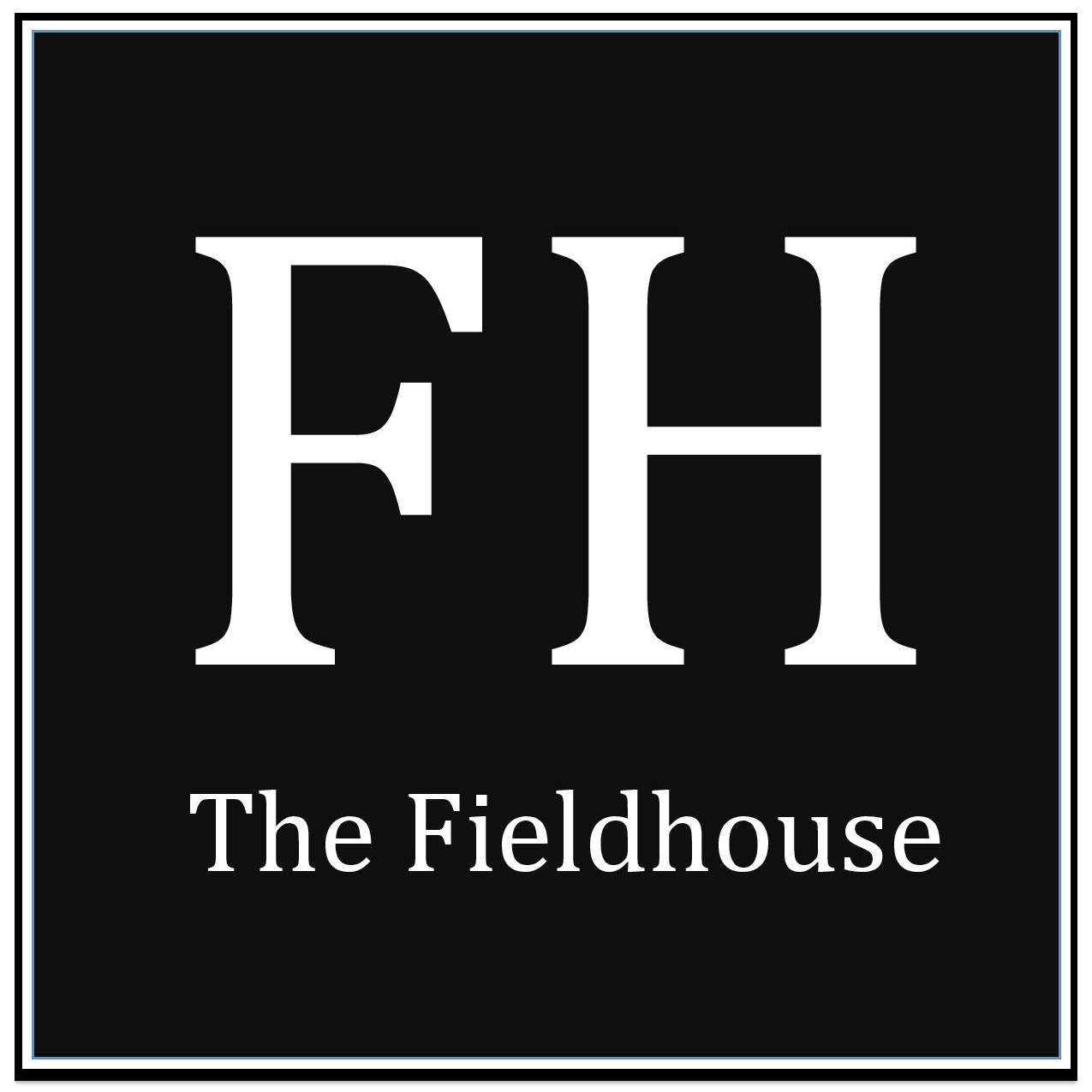 Release of Liability, Waiver of Claims, Assumption of Risk, and Indemnity Agreement PLEASE READ CAREFULLY. BY SIGNING THIS DOCUMENT, YOU CHOOSE TO WAIVE CERTAIN LEGAL RIGHTS, INCLUDING THE RIGHT TO legal action. I wish to have my event at The Fieldhouse Family Fitness Center’s pool facilities. By swimming in the facility pool, I recognize and fully understand certain things, including: • At no time is there a lifeguard on duty, you (the renter) are responsible for the safe operation of the pool and are responsible for all persons using the pool during your stay. • My use of the pool facilities during my stay involves certain risks, including but not limited to: 1. The risk of injury resulting from possible malfunction of the pool equipment; 2. The risk of injuries resulting from tripping or falling over obstacles in the pool area; 3. The risk of injuries resulting from unsupervised divers and swimmers colliding; 4. The risk of other injuries resulting from participating in any action in the pool. • I recognize and fully understand that the above list is not a complete or exhaustive list of all possible risks; the list only provides examples of types of risks that I am assuming. In exchange for The Fieldhouse allowing me to utilize the pool and area during my event, I hereby agree to the conditions below. I fully intend and choose to give up the legal rights, as stated below: 1. TO WAIVE ANY AND ALL CLAIMS that I have or may have in the future against the Owner, its directors, officers, employees, agents, or representatives (hereinafter referred to as the “Releasees”) relating to my use of the pool and pool area; 2. TO RELEASE THE RELEASEES from any and all liability for any loss, damage, injury, expense, or other cost that I may suffer or that my next of kin may suffer in connection with my use of the Releasees pool or pool area to any cause whatsoever, INCLUDING NEGLIGENCE ON THE PART OF THE RELEASEES; 3. TO HOLD HARMLESS AND INDEMNIFY THE RELEASEES from any and all liability to property, or personal injury to, any third party, resulting from the use of the pool or pool area 4. That I am over the age of 18 and that I am responsible and will adhere to all the rules of the property; 5. That this Waiver, Release, and Agreement is fully effective and shall be effective and binding upon me, and my heirs, next of kin, executors, administrators, and assigns, or anyone else authorized to act on my behalf or on behalf of my estate. I have read and understood this document. I am aware that by signing this document, I am waiving certain legal rights that I may have against the Releasees, and I fully agree to do so. Signed: _____________________________ Print:_________________________ Date: ____________ Date of Birth: _______________________